Nextis Services s.r.o. Krmelínská 934/4 720 00 Ostrava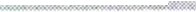 DIČ: CZ29385920 IČ:	29385920Podle všeobecně platných ustanovení občanského zákoníku a za podmínek uvedených v této objednávce a jejích přílohách objednáváme u Vás s dodací lhůtou:	15.06.2023Vaše číslo:	63082Adresa dodávky: Sklad ředitelství Praha Kodaňská 1441/46 101 00 Praha 10Pol.	Materiál Objedn.množOznačeníJednotka	Cena za jedn. bez DPH	Cena celk. bez DPH0001O 61841912571,00Licenční podporaJedn.výk.	240.874,00	240.874,00Na základě provedené cenové poptávky u vás objednáváme podporu licencí Linux a NetWault pro projekt ISoSS na období 12 měsíců dle technické specifikace cenové nabídky.Plnění bude realizováno v souladu s vaší nabídkou, podanou v rámci cenové poptávky dne 3.3.2022 a za podmínek upravených ve Všeobecných obchodních podmínkách NAKIT, které byly součástí zadání cenové poptávky.Kontaktní osoba xxx, xxx, xxx Cena předmětu plnění celkem: 240 874,--Kč bez DPHTermín plnění do 15.6.2023Celková hodnota CZK	240.874,00Strana: 1/  2Nextis Services s.r.o. Krmelínská 934/4 720 00 OstravaČísloObjednávky/datum3610003855 / 13.04.2022Odvol.ke kontrak. 5700002523Číslo smlouvy	Cenová poptávka 28/2022Splatnost faktury dle smlouvy je 30 dnů od doručení objednateli.Cenu uveďte na potvrzení objednávky. Číslo objednávky uveďte jako referenci na faktuře. Faktury zasílejte na korespondenční adresu: Národní agentura pro komunikační a informační technologie, s.p. skenovací centrum, Kodaňská 1441/46, 101 00 Praha 10 - Vršovice, nebo v elektronické formě na adresu: xxxV případě, že plnění dle této objednávky/smlouvy bude podléhat daňovému režimu podle§ 92e zákona č. 235/2004 Sb., o DPH v platném znění, Národní agentura pro komunikační a informační technologie, s.p. prohlašuje, že je plátcem daně z přidané hodnoty a že činnosti, které jsou předmětem této objednávky/smlouvy použije pro svou ekonomickou činnost.Vzhledem k povinnosti uveřejňovat veškeré smlouvy v hodnotě nad 50 tis. Kč bez DPH v Registru smluv vyplývající ze zákona č. 340/2015 Sb., Vás žádáme o potvrzení objednávky, a to nejlépe zasláním skenu objednávky podepsané za Vaši stranu osobou k tomu oprávněnou tak, aby bylo prokazatelné uzavření smluvního vztahu. Uveřejnění v souladu se zákonem zajistí odběratel - Národní agentura pro komunikační a informační technologie, s.p.···············································Razítko a podpis dodavatele:	Razítko a podpis odběratele:Strana: 2/ 2